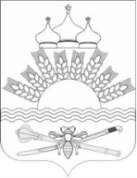 РОССИЙСКАЯ ФЕДЕРАЦИЯРОСТОВСКАЯ ОБЛАСТЬТАРАСОВСКИЙ РАЙОНМУНИЦИПАЛЬНОЕ ОБРАЗОВАНИЕ«ДЯЧКИНСКОЕ СЕЛЬСКОЕ ПОСЕЛЕНИЕ»АДМИНИСТРАЦИЯ ДЯЧКИНСКОГО СЕЛЬСКОГО ПОСЕЛЕНИЯПОСТАНОВЛЕНИЕот 01.11.2023г.                                                                                № 108 сл. ДячкиноОб утверждении бюджетного прогноза Дячкинского сельского поселения на период 2023-2036 годовВ соответствии со статьей 1701 Бюджетного кодекса Российской Федерации, статьей 19.1 решение Собрания депутатов Дячкинского сельского поселения от 28.12.2022 № 55 «О бюджетном процессе в Дячкинском сельском поселении» Администрация Дячкинского сельского поселения ПОСТАНОВЛЯЕТ:            1. Утвердить бюджетный прогноз Дячкинского сельского поселения на период 2023- 2036 годов согласно приложению к настоящему постановлению.            2. Настоящее постановление вступает в силу со дня его официального опубликования.  3. Контроль за выполнением настоящего постановления оставляю за собой.Глава Администрации Дячкинскогосельского поселения                                                                     Ю.С. ФилипповаПриложение к постановлению Администрации  Дячкинского сельского поселенияот 01.11.2023 № 108БЮДЖЕТНЫЙ ПРОГНОЗДячкинского сельского поселения на период 2023 – 2036 годовОбщие положенияНеобходимость разработки документов долгосрочного бюджетного планирования была обозначена в Бюджетном послании Президента Российской Федерации о бюджетной политике в 2014 – 2016 годах. В целях реализации долгосрочного планирования принят Федеральный закон от 28.06.2014 № 172-ФЗ «О стратегическом планировании в Российской Федерации», внесены изменения в Бюджетный кодекс Российской Федерации в части дополнения статьей 1701 «Долгосрочное бюджетное планирование». Решение Собрания депутатов Тарасовского района 
«О бюджетном процессе в Тарасовском районе» дополнено статьей 16 «Долгосрочное бюджетное планирование». Бюджетный прогноз Дячкинского сельского поселения на период 2017 – 2030 годов утвержден постановлением Администрации Дячкинского сельского поселения от 09.03.2017 № 10.Бюджетный прогноз Дячкинского сельского поселения на период 2023 – 2036 годов (далее – бюджетный прогноз) содержит информацию об основных параметрах варианта долгосрочного прогноза социально-экономического развития Дячкинского сельского поселения, определенного в качестве базового для целей долгосрочного бюджетного планирования, прогноз основных характеристик бюджета Дячкинского сельского поселения, а также основные подходы к формированию бюджетной политики в указанном периоде. Параметры финансового обеспечения муниципальных программ Дячкинского сельского поселения на период их действия соответствуют параметрам муниципальных программ Дячкинского сельского поселения, утвержденным Решением Собрания депутатов Дячкинского сельского поселения о бюджете Дячкинского сельского поселения на очередной финансовый год и плановый период.На период 2023 – 2036 годов показатели консолидированного и местного бюджетов по доходам сформированы на основе прогноза поступлений налоговых и неналоговых доходов от главных администраторов доходов бюджета Дячкинского сельского поселения и сельских поселений Дячкинского сельского поселения, а также прогноза безвозмездных поступлений. Ежегодно средний темп роста доходов консолидированного бюджета составит 1,1 процента, налоговых и неналоговых доходов консолидированного бюджета – 4,0 процента, объем безвозмездных поступлений запланирован со снижением с 2023 года с учетом периода реализации национальных проектов.Показатели консолидированного бюджета Дячкинского сельского поселения по расходам рассчитаны с учетом прогноза доходов и запланированных источников покрытия дефицита. В среднем расходы ежегодно запланированы к увеличению на 4,0 процента.Бюджетным прогнозом Дячкинского сельского поселения на период 2023-2036 годы не планируется привлекать кредитные ресурсы.На период 2023 – 2036 годов дефицит/профицит консолидированного бюджета не прогнозируется. Объем собственных налоговых и неналоговых доходов консолидированного бюджета Тарасовского района в реальном выражении  к 2036 году увеличится в 1,7 раза от уровня 2023 года. Доходы и расходы консолидированного бюджета в целом прогнозируются к 2036 году с увеличением от уровня 2023 года в реальном выражении на 4 процента, соответственно. 1. Основные параметры варианта долгосрочного прогноза,определенные в качестве базовых для целей долгосрочного бюджетного планирования,в соответствии с распоряжением Администрации Тарасовского района от 30.01.2014 № 27 «О долгосрочном прогнозе социально-экономического развития Тарасовского района на период до 2030 года»* В 2023 – 2036 годах учтены показатели в соответствии со вторым вариантом долгосрочного прогноза социально-экономического развития Тарасовского района на период до 2036 года, утвержденные распоряжением Администрации Тарасовского района от 30.01.2014 № 27 «О долгосрочном прогнозе социально-экономического развития Тарасовского района на период до 2036 года» (в редакции распоряжения Администрации Тарасовского района от 26.08.2022 № 214).2. Прогноз основных характеристик бюджета Дячкинского сельского поселения(млн рублей)* В расходах бюджета Дячкинского сельского поселения выделены расходы за исключением условно утвержденных расходов на плановый период 2025 – 2036 годов, на 2024 год условно утвержденные расходы составляют 2,5 процента от общего объема расходов за исключением расходов, предусмотренных за счет целевых средств из федерального и областного бюджетов, на 2025 год – 5,0 процента от общего объема расходов за исключением расходов, предусмотренных за счет целевых средств из федерального и областного бюджетов, далее – по годам с увеличением на 2,5 процента ежегодно.2.1. Показатели финансового обеспечения муниципальных программ Тарасовского района(млн. рублей)1  Объем бюджетных ассигнований соответствует решению Собрания депутатов Дячкинского сельского поселения от 28.12.2022   № 54 «О бюджете Дячкинского сельского поселения Тарасовского района на 2023 год и на плановый период 2024 и 2025 годов» по состоянию на 1 января 2023 г.2.2. Основные подходы к формированиюбюджетной политики Дячкинского сельского поселения на период 2023 – 2036 годовБюджетный прогноз разработан на основе долгосрочного прогноза социально-экономического развития Дячкинского сельского поселения на период до 2036 года, утвержденного распоряжением Администрации Тарасовского района от 30.01.2014 № 27 «О долгосрочном прогнозе социально-экономического развития Тарасовского района на период до 2036 года».При расчете прогнозных показателей налоговых и неналоговых доходов учитывались изменения в законодательстве о налогах и сборах Российской Федерации, Ростовской области, Тарасовского района, Дячкинского сельского поселения, бюджетном законодательстве Российской Федерации, ожидаемые в прогнозном периоде.Расчет прогнозных показателей дефицита (профицита), источников его финансирования и муниципального долга Дячкинского сельского поселения Тарасовского района осуществлен исходя из ограничений по размеру дефицита и уровню муниципального долга, установленных Бюджетным кодексом Российской Федерации, а также с учетом нормативных правовых актов, регулирующих бюджетные правоотношения.Бюджетная политика Дячкинского сельского поселения на долгосрочный период будет направлена на обеспечение решения приоритетных задач социально-экономического развития Дячкинского сельского поселения при одновременном обеспечении устойчивости и сбалансированности бюджетной системы.Основные подходы в частисобственных (налоговых и неналоговых) доходовСобственные налоговые и неналоговые доходы консолидированного бюджета Дячкинского сельского поселения к 2036 году увеличатся в 1,7 раза к уровню 2023 года. Собственные налоговые и неналоговые доходы бюджета Дячкинского сельского поселения вырастут к 2036 году в 1,7 раза к уровню 2023 года.За период 2010 – 2021 годов динамика налоговых и неналоговых доходов наглядно демонстрирует ежегодное увеличение доходной части бюджета Дячкинского сельского поселения с темпом роста на 101,8 процента к фактическим поступлениям 2010 года.Поступательной динамике собственных доходов способствует стимулирующий характер налоговой политики области. За истекший период в области налоговой политики решены следующие задачи:введена патентная система налогообложения; осуществлен переход на исчисление налога на имущество физических лиц от кадастровой стоимости объектов недвижимости;реформирована патентная система налогообложения в связи с отменой единого налога на вмененный доход.Налоговые и неналоговые доходы спрогнозированы в соответствии с положениями Бюджетного кодекса Российской Федерации и Налогового кодекса Российской Федерации на основе показателей второго варианта долгосрочного прогноза социально-экономического развития Дячкинского сельского поселения на период до 2036 года, утвержденного распоряжением Администрации Тарасовского района от 30.01.2014 № 27 «О долгосрочном прогнозе социально-экономического развития Тарасовского района на период до 2036 года».При прогнозировании собственных налоговых и неналоговых доходов учтены тенденции, сложившиеся в предыдущие годы, влияние геополитических факторов на социально-экономическое развитие Российской Федерации в целом. На долгосрочную перспективу с учетом изменения внешних и внутренних условий развития российской экономики приоритетным направлением налоговой политики определены меры, принимаемые для обеспечения роста инвестиционной активности, обеспечения условий для развития субъектов малого и среднего предпринимательства, повышения уровня жизни населения.Основные подходы в части федеральной и областной финансовой помощиПроводимая на федеральном и областном уровне политика в области межбюджетных отношений направлена на повышение финансовой самостоятельности и ответственности органов местного самоуправления. Учитывая положительную динамику показателей за отчетные годы 
и опережающий рост собственных доходов на долгосрочную перспективу, планируется дальнейшее снижение дотационности бюджета.В целях повышения уровня самообеспеченности Дячкинским сельским поселением будет продолжена реализация Плана мероприятий Администрации Дячкинского сельского поселения по росту доходного потенциала Дячкинского сельского поселения, оптимизации расходов бюджета Дячкинского сельского поселения и сокращению муниципального долга Дячкинского сельского поселения до 2025 года.На долгосрочный период с 2023 по 2036 годы объем безвозмездных поступлений предусмотрен в части целевых средств, спрогнозированных на уровне целевых безвозмездных поступлений 2026 года.Основные подходы в части расходовРасходы на период 2023 – 2036 годов рассчитаны с учетом прогноза поступлений доходов. На 2025 и 2026 и последующие годы учтены условно утвержденные расходы в объеме 2,5 процента и 5,0 процента от общего объема расходов бюджета Дячкинского сельского поселения.В соответствии с Решением Собрания депутатов Дячкинского сельского поселения Тарасовского района от 28.12.2022 № 55 «О бюджетном процессе в Дячкинском сельском поселении» бюджет Дячкинского сельского поселения составляется на основе муниципальных программ Дячкинского сельского поселения.Доля расходов бюджета Дячкинского сельского поселения, формируемых в рамках муниципальных программ Дячкинского сельского поселения.Основной объем средств сконцентрирован на реализации муниципальных программ Дячкинского сельского поселения, предусматривающих инвестиции в человеческий капитал, включая расходы на развитие культуры, благоустройство Дячкинского сельского поселения. Финансовое обеспечение данных проектов будет осуществляться в рамках реализации муниципальных программ Дячкинского сельского поселения. Бюджетные ассигнования на выполнение региональных проектов в рамках национальных проектов будут являться приоритетом бюджетных расходов. Основные подходы к долговой политикеВажнейшей задачей является обеспечение уровня муниципального долга, позволяющего Дячкинского сельского поселения обслуживать долговые обязательства и исполнять расходные обязательства.Учитывая сбалансированность бюджета Дячкинского сельского поселения, в 2023 – 2036 годах кредитные ресурсы привлекаться не будут.№п/пОсновные показателиЕдиница измеренияГод периода прогнозированияГод периода прогнозированияГод периода прогнозированияГод периода прогнозированияГод периода прогнозированияГод периода прогнозированияГод периода прогнозированияГод периода прогнозированияГод периода прогнозированияГод периода прогнозированияГод периода прогнозированияГод периода прогнозированияГод периода прогнозированияГод периода прогнозирования№п/пОсновные показателиЕдиница измерения2023202420252026202720282029203020312032203320342035203612310111213141516171819202122231.Индекс потребительских ценпроцентов к предыдущему году104,6104,0104,0104,0104,0104,0104,0104,0104,0104,0104,0104,0104,0104,01.Численность постоянного населения (среднегодовая)тыс. человек2,32,32,32,32,32,32,32,32,32,32,32,32,32,31.процентов к предыдущему году100,0100,0100,0100,0100,0100,0100,0100,0100,0100,0100,0100,0100,0100,02.Объем инвестиций за счет всех источников финансирования2.в действующих ценахмлн. рублей52,253,354,455,61774,756,958,560,161,963,765,767,870,172,42.в сопоставимых ценахпроцентов к предыдущему году100,2102,1102,1102,2102,4102,5102,7102,8102,9103,0103,1103,2103,4103,53.Фонд заработной платы3.в действующих ценах, всегомлн. рублей12,813,614,515,516,617,919,220,722,324,026,028,058,463,33.процентов к предыдущему году107,6106,5106,7106,9107,1107,3107,5107,6107,8107,9108,0108,1108,3108,44.Среднемесячная зарплатарублей36212,4138566,2241150,1643989,5247112,7850552,0154343,4058473,5063034,4368014,1573455,2879405,1685995,7993219,44процентов к предыдущему году107,6106,5106,7106,9107,1107,3107,5107,6107,8107,9108,0108,1108,3108,45.Прибыль прибыльных предприятий5.в действующих ценахмлн. рублей33,635,938,340,943,846,950,454,358,663,368,674,480,988,15.темп роста в действующих ценахпроцентов к предыдущему году107,2106,7106,8106,9107,0107,2107,5107,7107,9108,0108,3108,5108,7108,9Наименование показателяГод периода прогнозированияГод периода прогнозированияГод периода прогнозированияГод периода прогнозированияГод периода прогнозированияГод периода прогнозированияГод периода прогнозированияГод периода прогнозированияГод периода прогнозированияГод периода прогнозированияГод периода прогнозированияГод периода прогнозированияГод периода прогнозированияГод периода прогнозированияНаименование показателя20232024202520262027202820292030203120322033203420352036123456789101112131415Показатели консолидированного бюджета Тарасовского районаПоказатели консолидированного бюджета Тарасовского районаПоказатели консолидированного бюджета Тарасовского районаПоказатели консолидированного бюджета Тарасовского районаПоказатели консолидированного бюджета Тарасовского районаПоказатели консолидированного бюджета Тарасовского районаПоказатели консолидированного бюджета Тарасовского районаПоказатели консолидированного бюджета Тарасовского районаПоказатели консолидированного бюджета Тарасовского районаПоказатели консолидированного бюджета Тарасовского районаПоказатели консолидированного бюджета Тарасовского районаПоказатели консолидированного бюджета Тарасовского районаПоказатели консолидированного бюджета Тарасовского районаПоказатели консолидированного бюджета Тарасовского районаПоказатели консолидированного бюджета Тарасовского районаДоходы, в том числе:13,613,813,914,014,114,214,314,414,514,614,714,814,915,0налоговые и неналоговые доходы5,8318,5331,2344,4358,2372,5387,4402,9419,0435,8453,2471,3490,2509,8безвозмездные поступления7,87,87,87,87,87,87,87,87,87,87,87,87,87,8Расходы16,913,813,914,014,114,214,314,414,514,614,714,814,915,0Дефицит/профицит-3,30,00,00,00,00,00,00,00,00,00,00,00,00,0Источники финансирования дефицита бюджета0,00,00,00,00,00,00,00,00,00,00,00,00,00,0Показатели бюджета Дячкинского сельского поселенияПоказатели бюджета Дячкинского сельского поселенияПоказатели бюджета Дячкинского сельского поселенияПоказатели бюджета Дячкинского сельского поселенияПоказатели бюджета Дячкинского сельского поселенияПоказатели бюджета Дячкинского сельского поселенияПоказатели бюджета Дячкинского сельского поселенияПоказатели бюджета Дячкинского сельского поселенияПоказатели бюджета Дячкинского сельского поселенияПоказатели бюджета Дячкинского сельского поселенияПоказатели бюджета Дячкинского сельского поселенияПоказатели бюджета Дячкинского сельского поселенияПоказатели бюджета Дячкинского сельского поселенияПоказатели бюджета Дячкинского сельского поселенияПоказатели бюджета Дячкинского сельского поселенияДоходы, в том числе:13,613,813,914,014,114,214,314,414,514,614,714,814,915,0налоговые и неналоговые доходы5,8318,5331,2344,4358,2372,5387,4402,9419,0435,8453,2471,3490,2509,8безвозмездные поступления7,87,87,87,87,87,87,87,87,87,87,87,87,87,8Расходы16,913,813,914,014,114,214,314,414,514,614,714,814,915,0Расходы (без учета условно утвержденных расходов)*16,913,813,60,50,50,50,50,60,60,60,60,60,60,6Дефицит/профицит0,00,00,00,00,00,00,00,00,00,00,00,00,00,0Источники финансирования дефицита бюджета0,00,00,00,00,00,00,00,00,00,00,00,00,00,0Муниципальный долг к налоговым и неналоговым доходам (процентов)0,00,00,00,00,00,00,00,00,00,00,00,00,00,0(млн. рублей)(млн. рублей)(млн. рублей)(млн. рублей)(млн. рублей)(млн. рублей)(млн. рублей)(млн. рублей)(млн. рублей)(млн. рублей)(млн. рублей)(млн. рублей)(млн. рублей)(млн. рублей)(млн. рублей)Расходы на финансовое обеспечение реализации муниципальных программ Тарасовского района 1Расходы на финансовое обеспечение реализации муниципальных программ Тарасовского района 1Расходы на финансовое обеспечение реализации муниципальных программ Тарасовского района 1Расходы на финансовое обеспечение реализации муниципальных программ Тарасовского района 1Расходы на финансовое обеспечение реализации муниципальных программ Тарасовского района 1Расходы на финансовое обеспечение реализации муниципальных программ Тарасовского района 1Расходы на финансовое обеспечение реализации муниципальных программ Тарасовского района 1Расходы на финансовое обеспечение реализации муниципальных программ Тарасовского района 1Расходы на финансовое обеспечение реализации муниципальных программ Тарасовского района 1Расходы на финансовое обеспечение реализации муниципальных программ Тарасовского района 1Расходы на финансовое обеспечение реализации муниципальных программ Тарасовского района 1Расходы на финансовое обеспечение реализации муниципальных программ Тарасовского района 1Расходы на финансовое обеспечение реализации муниципальных программ Тарасовского района 1Расходы на финансовое обеспечение реализации муниципальных программ Тарасовского района 1Расходы на финансовое обеспечение реализации муниципальных программ Тарасовского района 1Наименование муниципальной программы Тарасовского районаГод периода прогнозированияГод периода прогнозированияГод периода прогнозированияГод периода прогнозированияГод периода прогнозированияГод периода прогнозированияГод периода прогнозированияГод периода прогнозированияГод периода прогнозированияГод периода прогнозированияГод периода прогнозированияГод периода прогнозированияГод периода прогнозированияГод периода прогнозированияНаименование муниципальной программы Тарасовского района20232024202520262027202820292030203120322033203420352036123456789101112131415Защита населения и территории от чрезвычайных ситуаций, обеспечение пожарной безопасности и безопасности людей на водных объектах»0,00,00,00,00,00,00,00,00,00,00,00,00,00,0«Развитие культуры и туризма»3,13,12,40,00,00,00,00,00,00,00,00,00,00,0«Энергоэффективность и развитие энергетики»0,00,00,00,00,00,00,00,00,00,00,00,00,00,0«Использование и охрана земель на территории Дячкинского сельского поселения»0,00,00,00,00,00,00,00,00,00,00,00,00,00,0«Управление муниципальными финансами и создание условий для эффективного управления муниципальными финансами»0,00,00,00,00,00,00,00,00,00,00,00,00,00,0«Муниципальная политика»0,00,00,00,00,00,00,00,00,00,00,00,00,00,0«Развитие транспортной системы»0,00,00,00,00,00,00,00,00,00,00,00,00,00,0«Информационное общество»0,00,00,00,00,00,00,00,00,00,00,00,00,00,0«Охрана окружающей среды и рациональное природопользование»0,00,00,00,00,00,00,00,00,00,00,00,00,00,0«Обеспечение качественными жилищно-коммунальными услугами населения Дячкинского сельского поселения»0,10,00,00,00,00,00,00,00,00,00,00,00,00,0«Обеспечение общественного порядка и профилактика правонарушений на территории Дячкинского сельского   поселения Тарасовского района»0,00,00,00,00,00,00,00,00,00,00,00,00,00,0«Реализация молодежной политики в Дячкинском сельском поселении Тарасовского района»0,00,00,00,00,00,00,00,00,00,00,00,00,00,0«Развитие и поддержка субъектов малого и среднего предпринимательства на территории Дячкинского сельского поселения»0,00,00,00,00,00,00,00,00,00,00,00,00,00,0Итого3,23,12,40,00,00,00,00,00,00,00,00,00,00,0